1.13	рассмотреть определение полос частот для будущего развития Международной подвижной электросвязи (IMT), включая возможные дополнительные распределения подвижной службе на первичной основе, в соответствии с Резолюцией 238 (ВКР-15);Часть 7 − Полоса частот 50,4−52,6 ГГцВведениеНастоящий документ содержит общие предложения европейских стран, касающиеся полос частот 50,4−52,6 ГГц, в соответствии с пунктом 1.13 повестки дня ВКР-19.ПредложенияСТАТЬЯ 5Распределение частотРаздел IV  –  Таблица распределения частот
(См. п. 2.1)NOC	EUR/16A13A7/1#4994347,5−51,4 ГГц Основания:	Полоса частот 50,4−52,6 ГГц окружена двумя важными полосами, используемыми для пассивного дистанционного зондирования (т. е. 50,2−50,4 ГГц и 52,6−54,25 ГГц), предусмотренными п.5.340 РР, что потребует соответствующей защиты, а именно установления ограничений для предельных уровней нежелательных излучений систем IMT-2020. Соблюдение требуемых уровней защиты ССИЗ (пассивной) как в полосе частот 50,2−50,4 ГГц, так и 52,6−54,25 ГГц могло бы ограничить ее использование для IMT-2020 в пределах узкой части диапазона частот 50,4−52,6 ГГц, что сделало бы полосу непригодной для IMT-2020.NOC	EUR/16A13A7/2#4994551,4−55,78 ГГцОснования:	Полоса частот 50,4−52,6 ГГц окружена двумя важными полосами, используемыми для пассивного дистанционного зондирования (т. е. 50,2−50,4 ГГц и 52,6−54,25 ГГц), предусмотренными п.5.340 РР, что потребует соответствующей защиты, а именно установления ограничений для предельных уровней нежелательных излучений систем IMT-2020. Соблюдение требуемых уровней защиты ССИЗ (пассивной) как в полосе частот 50,2−50,4 ГГц, так и 52,6−54,25 ГГц могло бы ограничить ее использование для IMT-2020 в пределах узкой части диапазона частот 50,4−52,6 ГГц, что сделало бы полосу непригодной для IMT-2020.______________Всемирная конференция радиосвязи (ВКР-19)
Шарм-эль-Шейх, Египет, 28 октября – 22 ноября 2019 года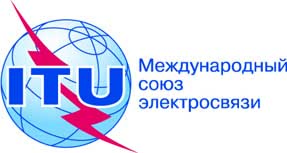 ПЛЕНАРНОЕ ЗАСЕДАНИЕДополнительный документ 7
к Документу 16(Add.13)-R4 октября 2019 годаОригинал: английскийОбщие предложения европейских странОбщие предложения европейских странПредложения для работы конференцииПредложения для работы конференцииПункт 1.13 повестки дняПункт 1.13 повестки дняРаспределение по службамРаспределение по службамРаспределение по службамРайон 1Район 2Район 350,4–51,4ФИКСИРОВАННАЯ ФИКСИРОВАННАЯ СПУТНИКОВАЯ (Земля-космос)  5.338АПОДВИЖНАЯ Подвижная спутниковая (Земля-космос)ФИКСИРОВАННАЯ ФИКСИРОВАННАЯ СПУТНИКОВАЯ (Земля-космос)  5.338АПОДВИЖНАЯ Подвижная спутниковая (Земля-космос)Распределение по службамРаспределение по службамРаспределение по службамРайон 1Район 2Район 351,4–52,6ФИКСИРОВАННАЯ  5.338АПОДВИЖНАЯ5.547  5.556ФИКСИРОВАННАЯ  5.338АПОДВИЖНАЯ5.547  5.556